AVVISO AL PUBBLICO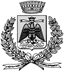 COMUNE DI MILAZZOVia  Francesco Crispi, 1 – 98057 Milazzo (ME)P.IVA/Cod. Fisc. 00226540839 090/9231111 -  protocollogenerale@pec.comune.milazzo.me.itPROCEDIMENTO DI VALUTAZIONE AMBIENTALE STRATEGICA DEL PIANO DI UTILIZZO DEL DEMANIO MARITTIMO DEL COMUNE DI MILAZZO (ME)COMUNICAZIONE DI AVVIO DELLA PUBBLICAZIONE E CONSULTAZIONE AI SENSI DELL’ART.14 DEL D.L.GS. N.152/2006Il sottoscritto Ing. Tommaso La Malfa, nato a Milazzo (ME) in data 09/05/1959, C.F. LMLTMS59E09F206W, in qualità di Responsabile del procedimento per conto del Comune di Milazzo (ME) con sede legale in via Francesco Crispi n. 1, cap. 98057, rende noto che, ai sensi dell’art.14 del D.Lgs.152/2006 e s.m.i., si dà avvio alla pubblicazione e consultazione ai fini della procedura di Valutazione Ambientale Strategica del:PIANO DI UTILIZZO DEL DEMANIO MARITTIMOSoggetto Proponente:Comune di Milazzo (ME)ai sensi dell’art.10, comma 3 del D.Lgs.152/2006 e s.m.i. il procedimento di Valutazione Ambientale Strategica comprende la Valutazione di Incidenza di cui all'articolo 5 del D.P.R. 357/1997 e s.m.i. in quanto il piano interferisce potenzialmente con la Rete Natura 2000;La proposta di piano (comprensiva dei rispettivi allegati), il rapporto ambientale, lo studio di incidenza e la sintesi non tecnica sono depositati per la pubblica consultazione presso:Autorità Competente: Regione Siciliana – Dipartimento Ambiente, via Ugo La Malfa, 169 – 90146 Palermo;La documentazione depositata è consultabile sul Portale Regionale per le Valutazioni e Autorizzazioni Ambientali all'indirizzo https://si-vvi.regione.sicilia.it e sul sito istituzionale del comune di Milazzo all’indirizzo https://www.comune.milazzo.me.it/wp-content/uploads/2023/04/link-vas.zipIl PUDM è un documento di pianificazione comunale che regola l’utilizzo delle aree costiere demaniali e del litorale marino, sia per finalità pubbliche sia per iniziative connesse ad attività di tipo privatistico, in conformità ai principi definiti dall’Unione Europea ed alla vigente legislazione statale e regionale di settore.Entro il termine di 45 (quarantacinque) giorni dalla data di pubblicazione del presente avviso sul sito web dell’Autorità Competente chiunque abbia interesse può prendere visione degli elaborati relativi alla proposta di programma sopra indicato, del relativo rapporto ambientale e della sintesi non tecnica.Ai sensi dell’art.14 del D.Lgs.152/2006 e s.m.i. entro i termini (45 gg) possono essere presentate proprie osservazioni sul procedimento di VAS, anche fornendo nuovi o ulteriori elementi conoscitivi e valutativi.L’invio delle suddette osservazioni, può essere effettuato in forma scritta indirizzandole all’Autorità Procedente, Comune di Milazzo, via Francesco Crispi n. 10 - 98057 Milazzo e all’Autorità Competente, alla Regione Siciliana – Dipartimento Ambiente, via Ugo La Malfa, 169 – 90146 Palermo, ovvero mediante posta elettronica certificata all’indirizzo dell’Autorità Procedente protocollogenerale@pec.comune.milazzo.me.it e dell’Autorità Competente al seguente indirizzo dipartimento.ambiente@certmail.regione.sicilia.it